CALL CENTER RESUMEfrom Resume GeniusCALL CENTER RESUMEfrom Resume Genius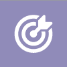 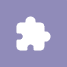 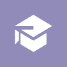 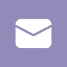 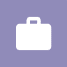 